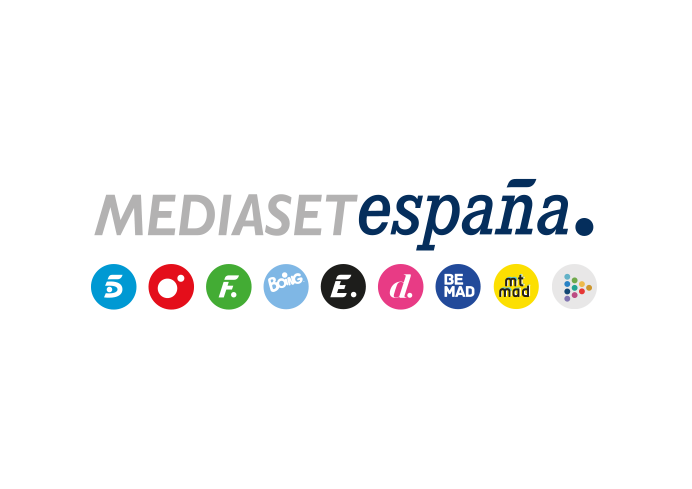 Madrid, 22 de junio de 2021Fabiola Martínez, Carlos Sobera, Cristina Cifuentes, Lydia Lozano y Antonio Canales, primeros protagonistas de ‘Los miedos de…’Boris Izaguirre, Loles León, Chelo García Cortés, Cristina Tárrega y La Terremoto de Alcorcón también formarán parte de los famosos que se enfrentarán a sus miedos para tratar de superarlos en el nuevo docu-reality creado por Mediaset España y Warner Bros. ITVP España, que se encuentra inmerso en la grabación de las primeras entregas.Han desarrollado sus carreras en diferentes ámbitos profesionales -la moda, la televisión, el periodismo, la política, la música o la interpretación-, pero a todos ellos les une un rasgo en común: un miedo que les limita en mayor o menor medida su día a día y al que con valentía desean enfrentarse para tratar de superarlo en ‘Los miedos de…’, título del docu-reality creado por Mediaset España y Warner Bros. ITVP España que ya tiene a sus primeros protagonistas.La expresidenta de la Comunidad de Madrid, Cristina Cifuentes; la modelo y expareja de Bertín Osborne, Fabiola Martínez; el presentador Carlos Sobera; las periodistas Lydia Lozano, Chelo García Cortés y Cristina Tárrega; el bailaor Antonio Canales; la actriz Loles León; el colaborador, escritor y guionista Boris Izaguirre; y la cantante La Terremoto de Alcorcón, formarán parte de los personajes conocidos dispuestos a someterse a diferentes experiencias supervisadas por un grupo de expertos para tratar de vencer a alguno de sus mayores temores.Cada entrega de ‘Los miedos de…’ estará protagonizada por varios personajes conocidos, que contarán con el apoyo emocional de una persona de su confianza para llevar a cabo una travesía emocional cargada de sentimientos, tensión, aventura y también diversión.